Gruppe entwicklungspsychologie.wwwgrp: Kategorien sind nicht aktiviert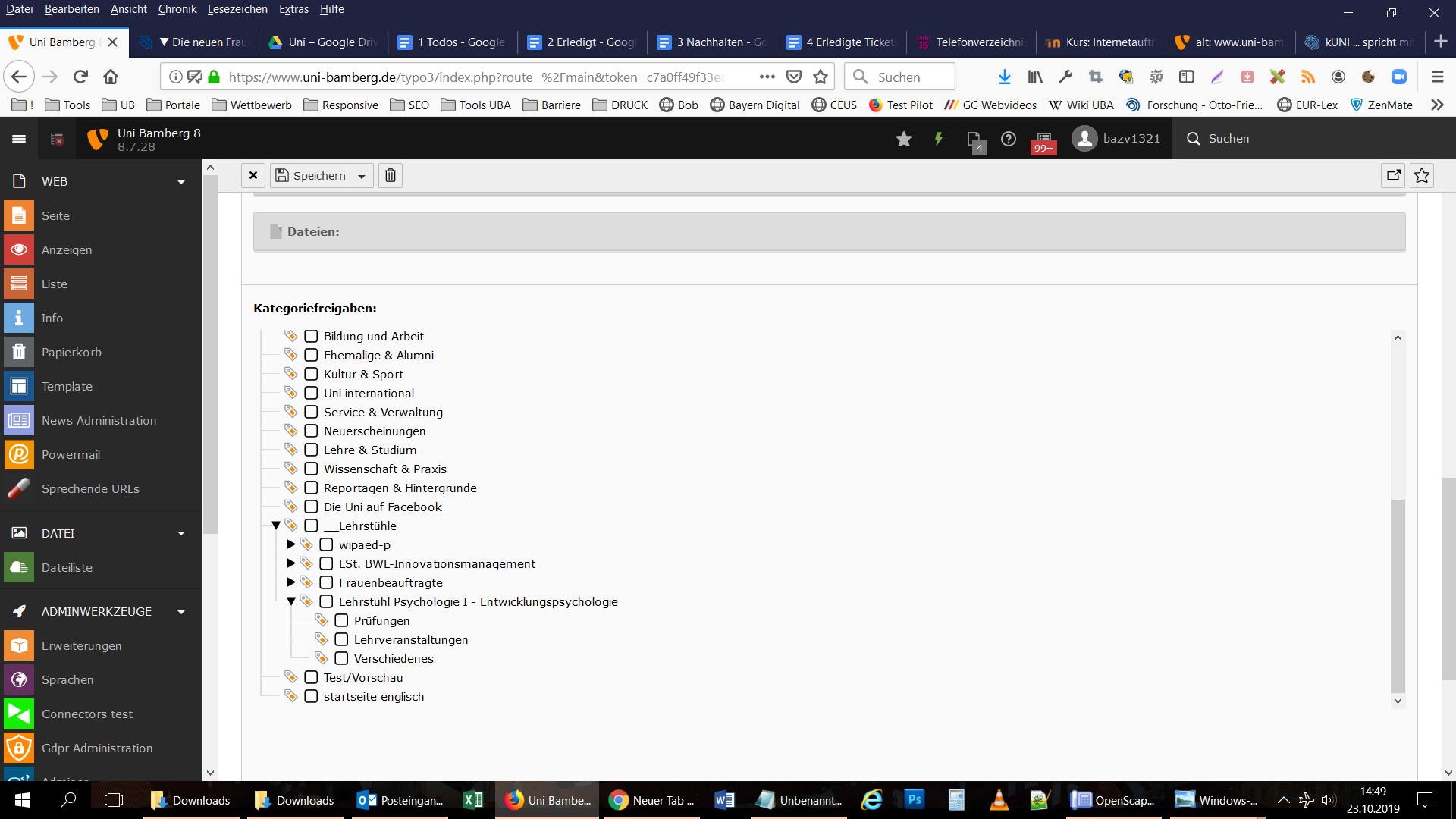 Angemeldet als ein User aus entwicklungspsychologie.wwwgrp: Kategorien können aber dennoch vergeben werden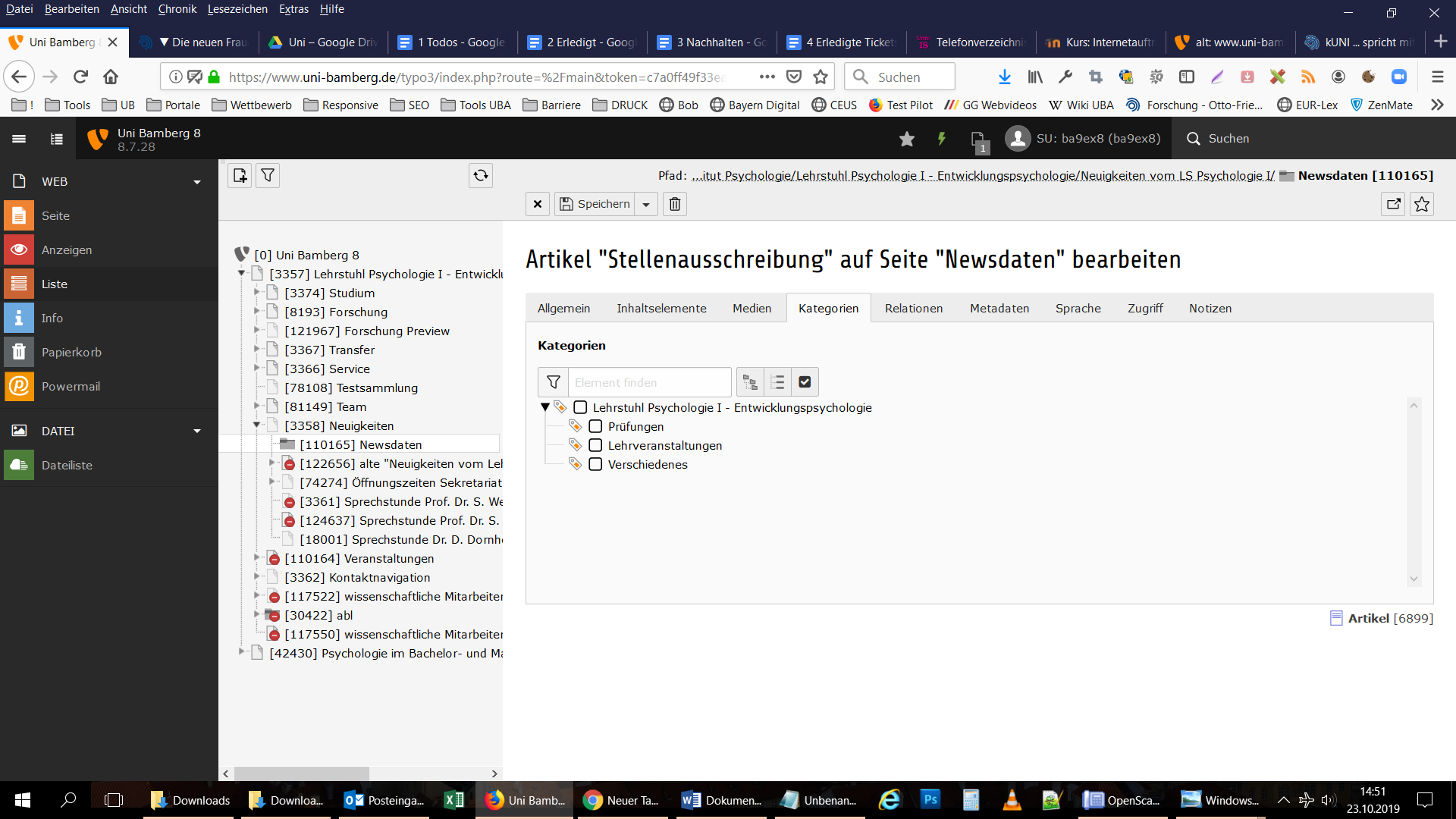 Gruppe bwl-inno.wwwgrp: Kategorien sind aktiviert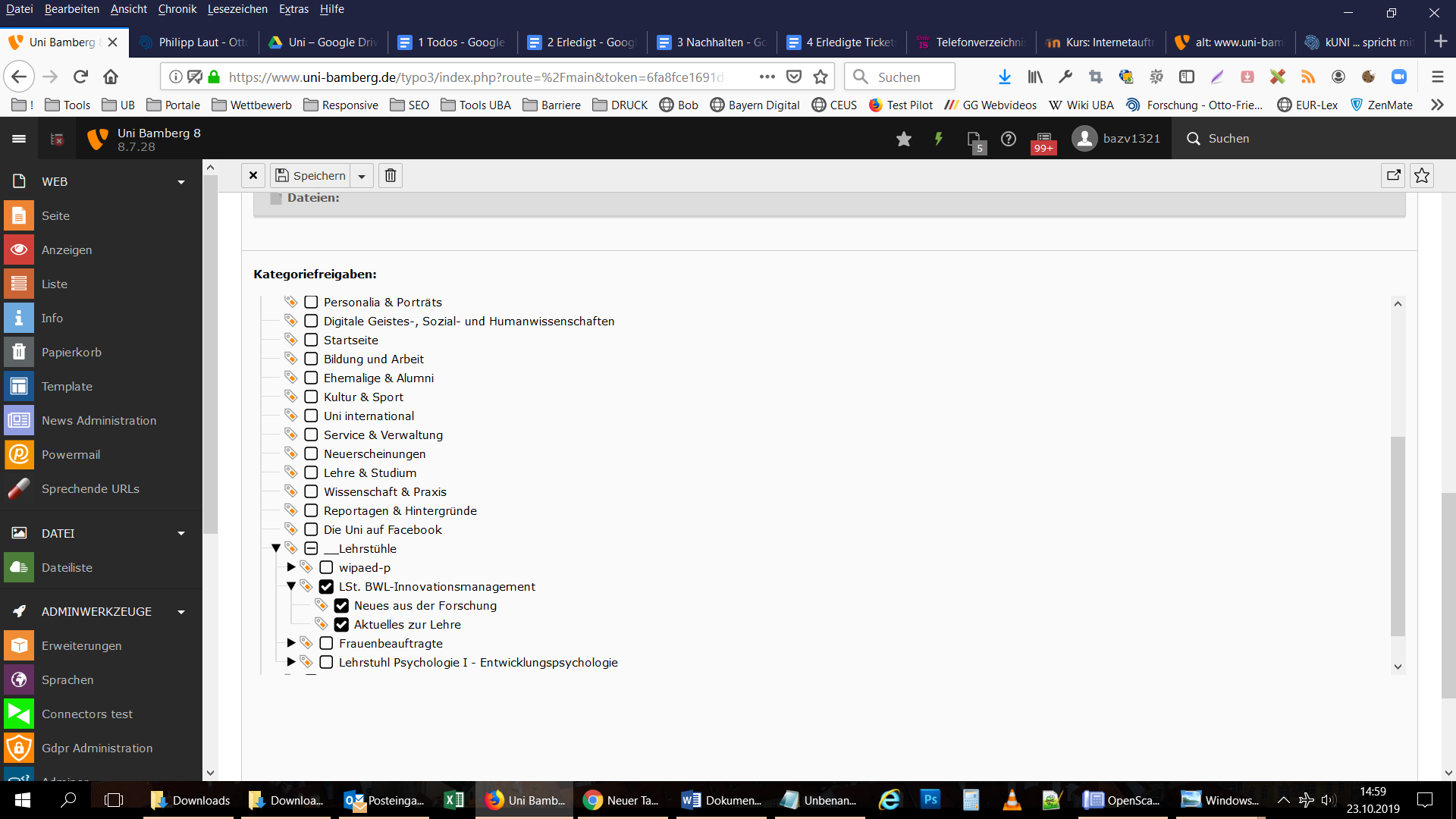 Angemeldet als ein User aus bwl-inno.wwwgrp: Kategorien können auch vergeben werden (so sollte es sein)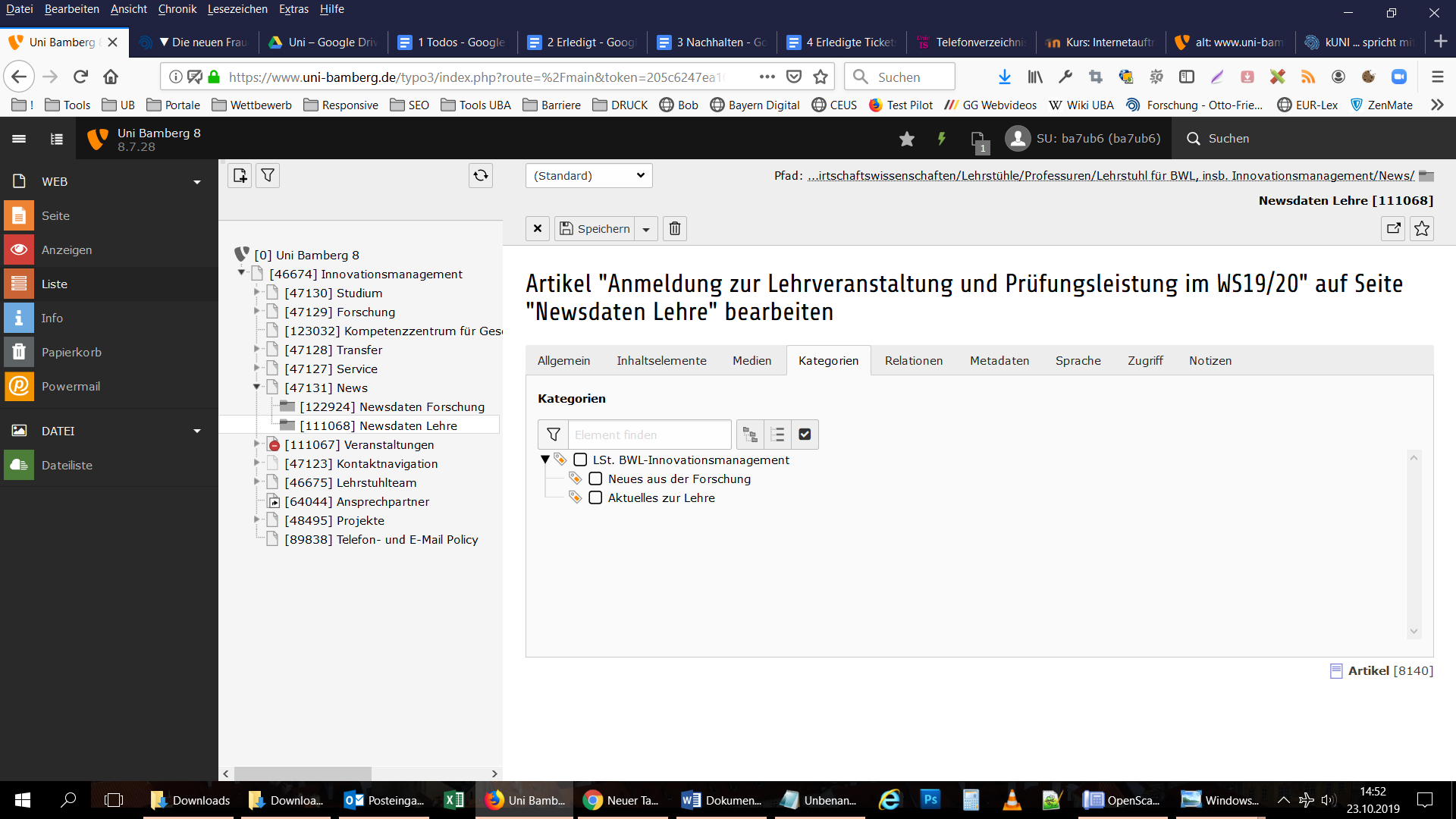 Gruppe frauenbeauftragte.wwwgrp: Scheinbar keine Kategorien aktiviert und auch nicht aktivierbar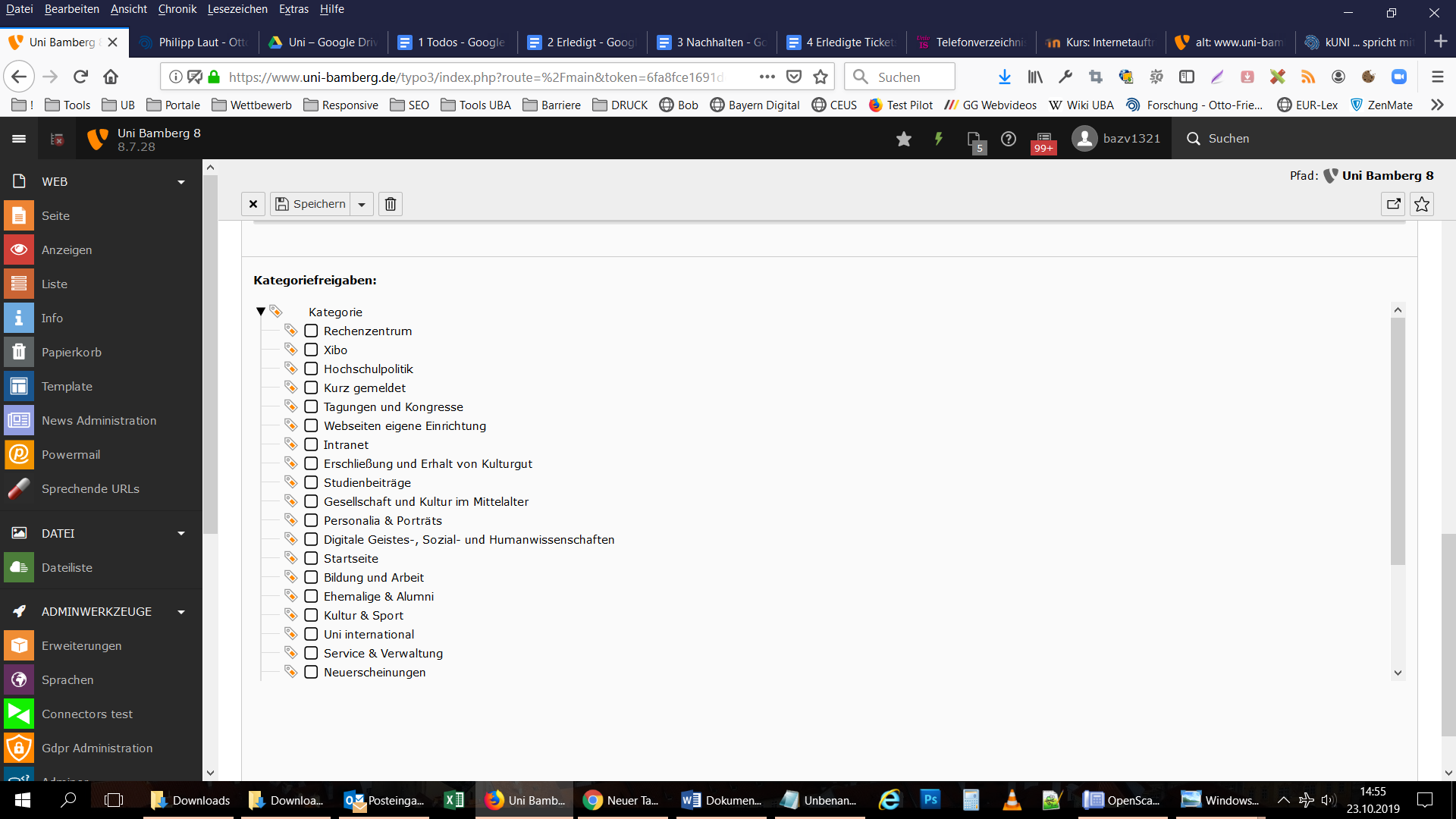 Angemeldet als ein User aus frauenbeauftragte.wwwgrp: Unterkategorien nicht sichtbar 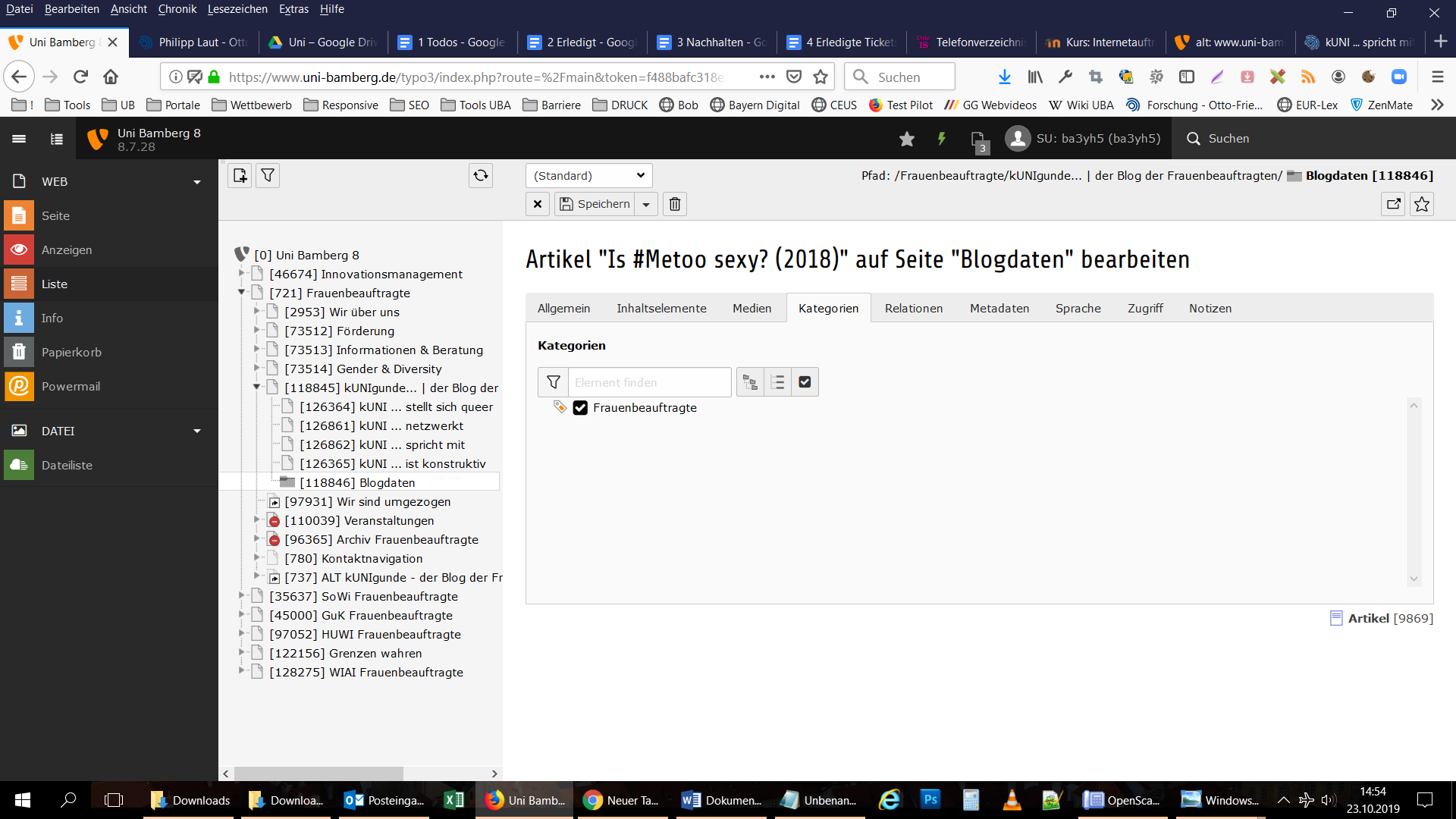 Angmeldet als ein anderer User aus frauenbeauftragte.wwwgrp: alle Kategorien sichtbar und auswählbar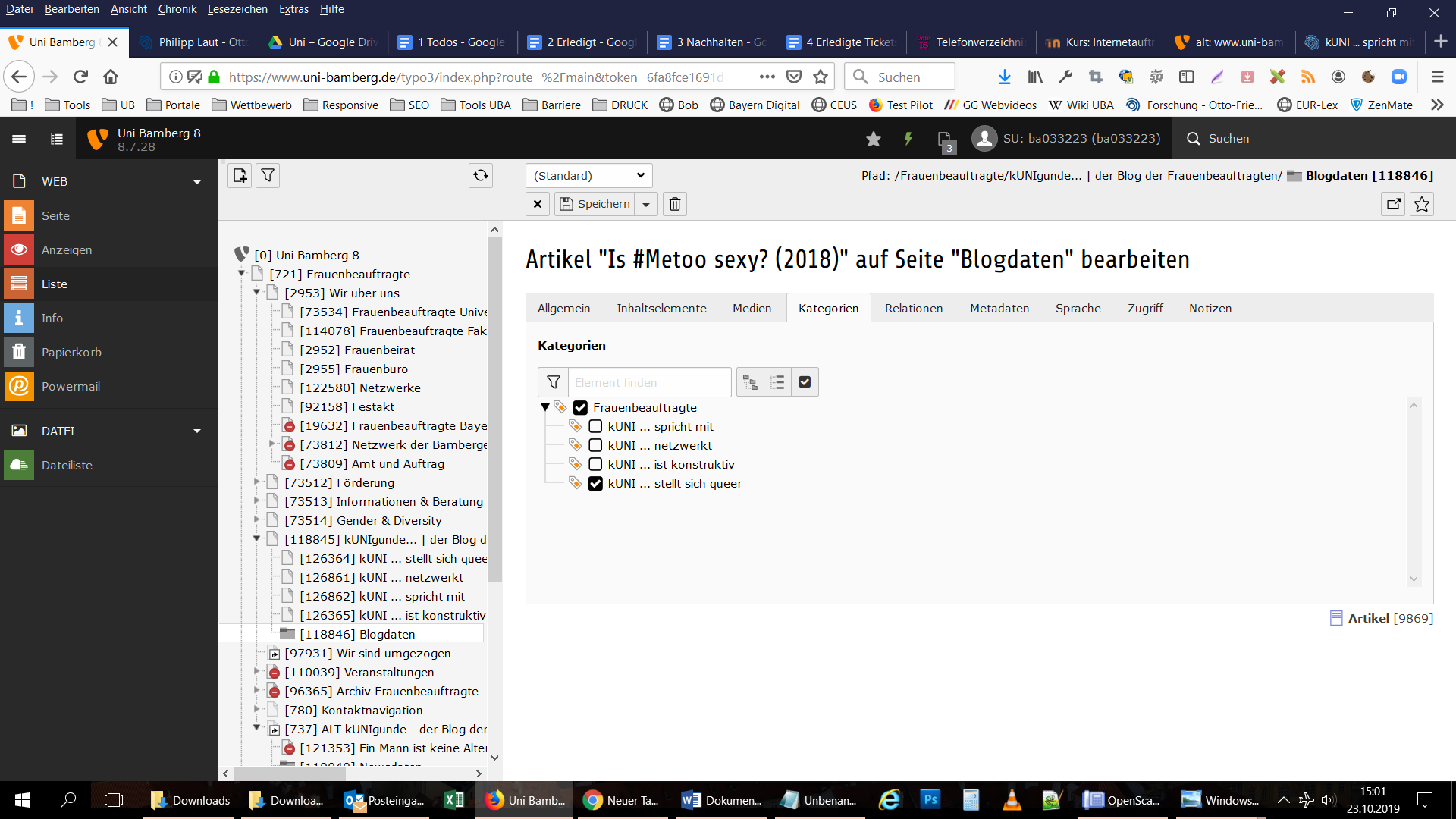 